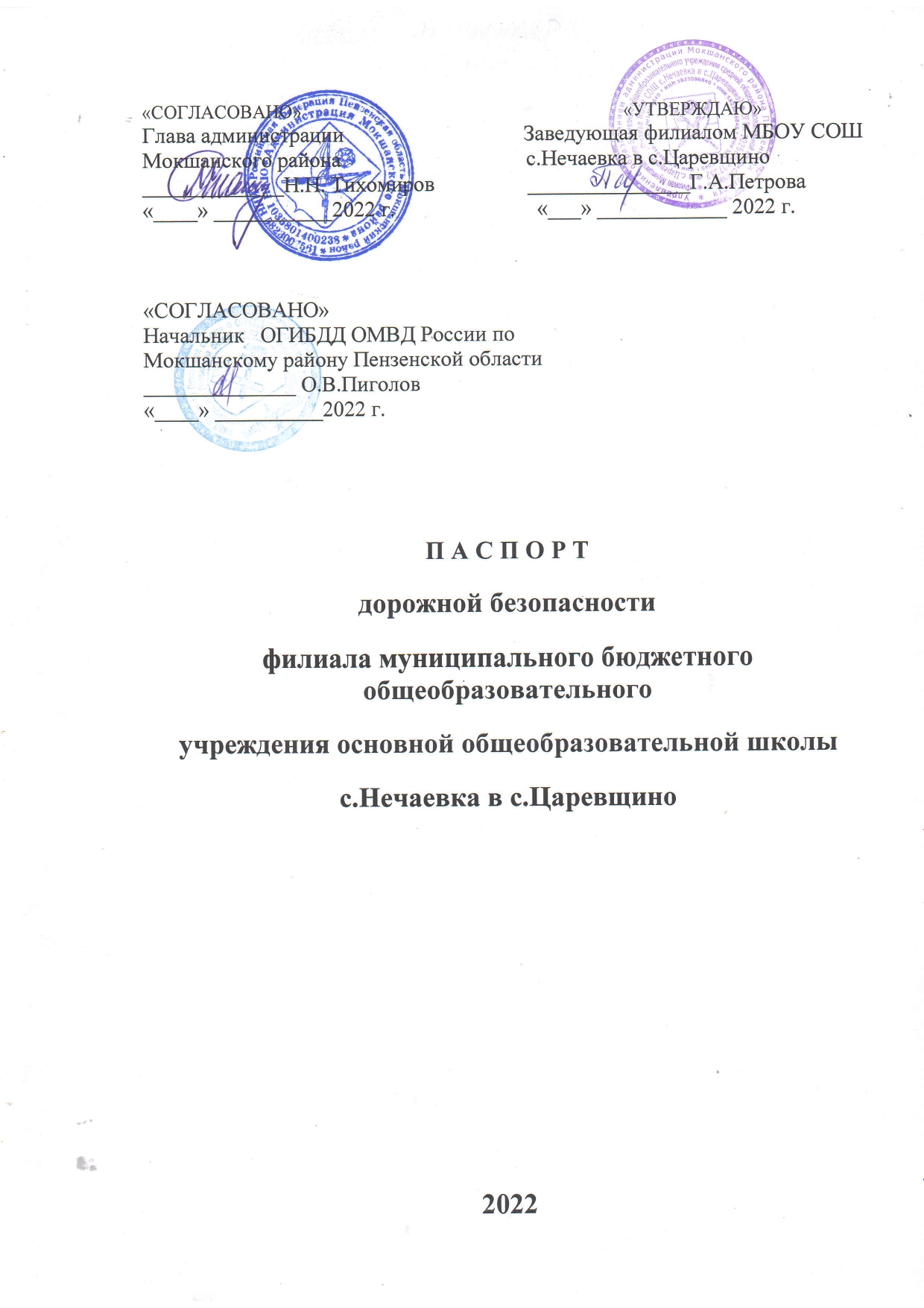 СодержаниеПлан - схемы:1.1.Район расположения образовательной организации, пути движения транспортных средств и детей (обучающихся);1.2.Организация дорожного движения в непосредственной близости от образовательного учреждения с размещением соответствующих технических средств, маршруты движения детей и расположение парковочных мест;1.3.Пути движения транспортных средств к местам разгрузки/погрузки и рекомендуемых безопасных путей передвижения детей по территории образовательного учреждения.Информация об обеспечении безопасности перевозок детей специальным транспортным средством (автобусом).2.1.Общие сведения с подробной информацией об автобусах, их владельцах и водителях;2.2.Маршруты  движения автобусов;2.3.Безопасное расположение остановок автобуса у  ОО.    Ш. Приложения:1.План мероприятий по предупреждению детского дорожно – транспортного травматизма на 2022/2023 учебный год;2.Работа отряда ЮИД;3.Список педагогического состава ОУ;4.Списки учащихся;5.Списки учащихся подвозимых в школу на школьном автобусе6.План – схема движения учащихся по безопасному маршрутуОбщие сведенияФилиал муниципального бюджетного общеобразовательного учреждения средней  общеобразовательной школы с.Нечаевка в с.ЦаревщиноНаименование ОУ  Тип ОО – образовательное учреждениеЮридический адрес ОУ: : 442360, Пензенская обл., Мокшанский р-н, с. Нечаевка, ул. Парковая , д. 30 Фактический адрес ОУ: : 442376, Пензенская обл., Мокшанский р-н, с. Царевщино, ул. Центральная, д. 86.Руководители ОО:Директор                            Хохлова Тамара Васильевна                               89085368436                                                                         (фамилия, имя, отчество)                                               ( телефон)Заведующая филиалом     Петрова Галина Александровна                       89273937830                                                                        (фамилия, имя, отчество)                                                   ( телефон)Заместитель директора по учебно – воспитательной  работе                                 Кузнецова Елена Николаевна                                    89373696635                                                                       (фамилия, имя, отчество)                                                        ( телефон)Ответственные работникимуниципального органаобразования                                     Начальник Управления образованием Калитурина                                                                Татьяна Евгеньевна                  89033235188Ответственные  от Госавтоинспекции              _______________        ____________________                                                                                (должность)                                       (фамилия, имя, отчество)                         _______________        ___________________                                                                               (должность)                                             (фамилия, имя, отчество)                                                                       _________________________                                                                              ( телефон)Ответственные работникиза организацию  профилактикидетского дорожно- транспортного  травматизма        Заместитель директора по УВР                                                                   Кузнецова Елена Николаевна       89373696635Количество учащихся -    45 Наличие уголка по БДД - имеется, расположен в холле  1 этажа,  в кабинете  начальных классов.Наличие класса по БДД __________________________________________________(если имеется, указать место расположения)Наличие автогородка (площадки) по БДД-________________________________________________Наличие автобуса в ОО:  1. ГАЗ- 322-121, рег.знак Р098КТ582.  ГАЗ -322-171, рег.знак С451НУ58                      (при наличии автобуса)Владелец автобуса – МБОУ СОШ с.Нечаевка                                         (ОО, муниципальное образование и др.)Время занятий в ОО:1 смена: 8.30-15.00Внеклассные занятия:    15.00-16.00Телефоны оперативных служб:пожарная службаполицияскорая помощьгазовая служба88415028210     - администрация с.Царевщино88415028237     -ФАП с.Царевщино88415028216     - филиал МБОУ СОШ с.Нечаевка в с.ЦаревщиноII.Информация об обеспечении безопасности перевозок детей специальным транспортным средством (автобусом).2.1.Общие сведения с подробной информацией об автобусах, их владельцах и водителях:2.1.1. Информация об автобусах: 1) Реестровый номер специализированного транспортного средства	Марка - ГАЗМодель – ГАЗ-322171Государственный регистрационный знак – С451НУ58Год выпуска - 2021. Количество мест в автобусе - 11Приобретен за счет средств: регионального бюджетаСоответствие конструкции требованиям раздела 1.16 приложения № 6 к Техническому регламенту о безопасности колесных транспортных средств: соответствуетДата прохождения технического осмотра:	Действует с «08» июня .    по  «08» июня .  2)Реестровый номер специализированного транспортного средства	Марка - ГАЗМодель – ГАЗ-322-121Государственный регистрационный знак – Р098КТ58Год выпуска - 2016. Количество мест в автобусе - 11Приобретен за счет средств: регионального бюджетаСоответствие конструкции требованиям раздела 1.16 приложения № 6 к Техническому регламенту о безопасности колесных транспортных средств: соответствуетДата прохождения технического осмотра:Действует с «08»  августа .     по  « 10»  февраля  .2.1.2.Сведения о водителях автобуса : 2.1.3.Сведения о собственнике транспортного средстваСостоит на балансе (ОУ, АТП, иное) МБОУ СОШ с. НечаевкаЮридический адрес собственника: 442360, Пензенская обл., Мокшанский р-н, с. Нечаевка, ул. Парковая , д. 302.1.4. Сведения об организациях, осуществляющих перевозку детей специальным ТС (автобус, газель):Филиал МБОУ СОШ с.Нечаевка в с.ЦаревщиноФактический адрес : 442376, Пензенская обл., Мокшанский р-н, с. Царевщино, ул. Центральная, д. 86.2.1.5. Сведения о ведении журнала инструктажей: ведется журнал учета инструктажей водителей школьных автобусов по безопасности движения (вводный, предрейсовый, текущий,сезонный).2.1.6.Лицо, ответственное за обеспечение безопасности дорожного движения:Петрова Галина Александровна  № 67 - А от 30.08.2018 г. .(Ф.И.О. специалиста) -  Петрова Галина Александровнапрошло аттестацию (переаттестацию): 09.08.2018г.телефон: 8 92739378302.1.7.Организация проведения предрейсового и послерейсового медицинского осмотра водителя:осуществляет работник ГБУЗ «Мокшанская РБ» Кротова Галина Дмитриевна(Ф.И.О. специалиста)на основании договора  № п -  1/22 от 01.02. .действительного до 31.12.2022 г.2.1.8.Организация проведения предрейсового технического осмотра транспортного средства:осуществляет заведующая филиалом в с. Царевщино Петрова Г.А.(Ф.И.О. специалиста)на основании приказа № 67-А от 30 августа .действительного до – пролонгируется ежегодно.2.1.9.Место стоянки автобуса в нерабочее время – на охраняемой стоянке территории Агрофирмы «Биокор – С».2.1.10.Наличие постоянного диспетчерского контроля за движением автобуса, в том числе с использованием систем спутниковой навигации: система ГЛОНАСС 2018г.Оснащение техническим средство контроля «тахографом»: 1)Drive Smart  № 34658100061802F3дата калибровки: «13 » ноября  ;  2) «НКМ – 2.11» № 21Е799В006100108-21Е3S00006100101дата калибровки: «04 » апреля  ; Фамилия, имя, отчество год рожденияНомер в/у, разрешенные категории, действительно доДата прохождения периодического медицинского осмотраОбщий стаж / стаж управления «Д»Период проведения стажировкиДата окончания занятий по повышению квалификацииДопущенные нарушения ПДДТряпкин  Юрий Петрович, 23.01.1961 г.р.9900 № 858637, BCDЕ, до 29.06.2028 г.20 августа .    43/ 2903.07.2015НетРадыгин Александр Викторович, 11.09.1960 г.р.5823 901663, BCDЕ, до 13.10.2028 г.11 сентября  .     41/512.04.2017гНет